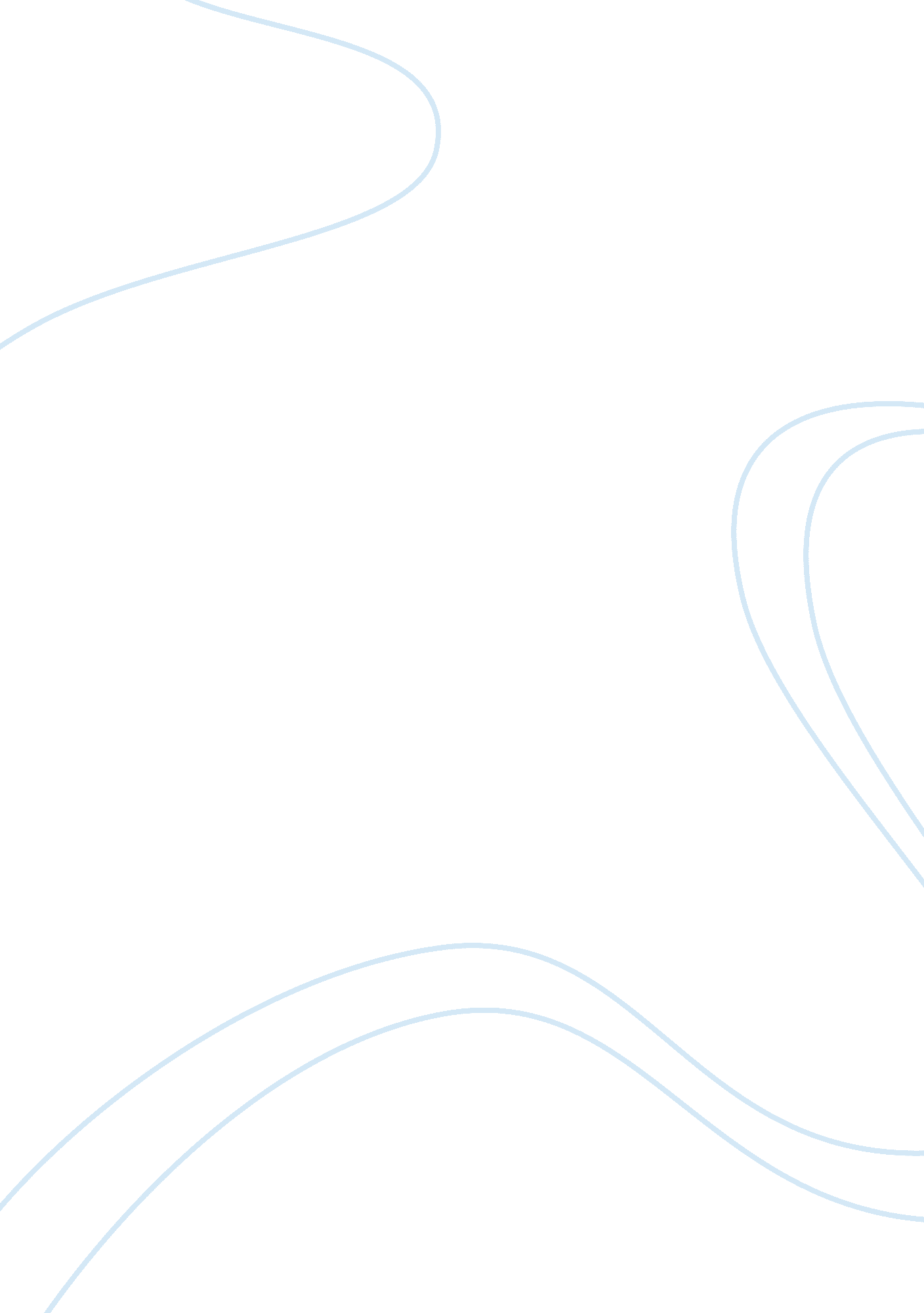 Nop application formLiterature, Russian Literature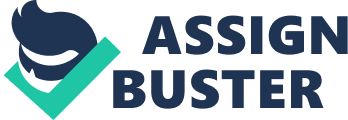 Lahore University of ManagementScienceApplication form for National Outreach Programme Batch 2013 Who can apply? Applicants should have atleast 80% marks in matriculation in order to apply for the NOP. Moreover, NOP is a need basedscholarship. Only genuinely financially deserving students will be considered for the Programme. Instructions for the submission of application form Please follow these instructions carefully: Fill the form in block letters. Fill in the form using a black pen. Write your name and date of birth at the back of each photograph. Fill the form completely; incomplete forms will not be processed. Submit all the required supporting documents (Listed below) with your application form. Applications without complete documents will not be processed. No further reminder will be sent. Application Form along with all the required supporting documents should reach LUMS Admissions Office latest by April 19, 2013. Selection decisions will be mailed in June – July 2013. Checklist of the required academic documents Please mail all the required supporting documents (mentioned below) along with the application form in a single envelope to the mailing address given below in the box: Three attested latest passport size photographs; Attested copy of Matriculation/O level result card (Attestation should be from your School); Attested copy of National Identity Card (NIC) of your parents/guardian. Checklist of the required financial aid documents For each of the items in the check list below, please ensure that you either provide the relevant document(s) or if this is not possible specify a logical reason for not being able to do so. For example: If you don’t have any loan outstanding against your name, you can write: I certify that I don’t have any loan outstanding against my name. The LUMS Financial Aid Office has the right to accept or reject the explanation/reason. • • • Income certificates of all earning members of thefamily– This includes latest salary slip for salaried persons (father/ mother/ brothers/ sisters), pension books for retired, income affidavit for self employed or businessman and a certificate/ proof in case of any other income. Bank Statements (for the last year) of all bank accounts in the names of all the family members and in the name of business in case of businessmen. Utility Bills (last three months) – Electricity, Gas, Phone, Water. Note:  An income certificate is the document that shows monthly/annual income. If your parents/guardian are salaried, an original copy of a pay slip should be attached, otherwise if your parents/guardian own a business they should submit Bank Statement for the last one year. If parents/ guardian do not fall in either of the above two cases (that is salaried employee or business man) they should submit an undertaking on a stamp paper/affidavit (of Rs. 20) stating their income and with relevant details. Important Notes: In case of providing false information, candidate will be disqualified and his / her application will not be considered. If required, you will be requested to provide more financial documents/ information to carry the process further. 